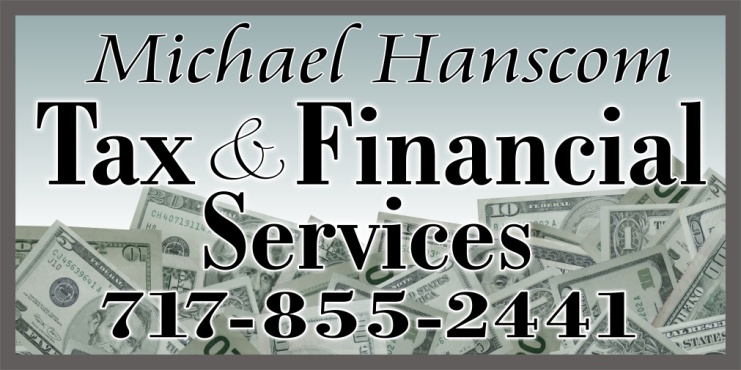 Items Needed for Personal Tax PreparationAll income Documents-W-2, 1099’s, S.S. income, interest statements, investments.Dependents: Names, SS #’s and birthdates and any deductible child care expenses. Proof of residency for dependents qualifying for Earned Income Credit. -must have Mortgage interest paid and real estate taxes (annual mortgage statement).If new client, copy of previous year taxes.Business Owners/Self employed-record of income and expenses.If purchased a home in current tax year-settlement sheet (HUD-1) from purchase.Unreimbursed business expenses, mileage for W-2 employees.1098-T statements from university for any qualifying education credits (must have).Bank direct deposit information for any refund-bank name, routing number and account number. (voided check is preferred)Copy of driver’s license or State ID. (Part of identity theft initiative.)Charitable donationsMedical expenses in excess of 7.5% of AGI. 10% starting in 2019.Any other documents you have received marked “important tax document”.